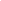 Sanctioned Teacup Dogs Agility Association Agility TrialPRESENTED BY: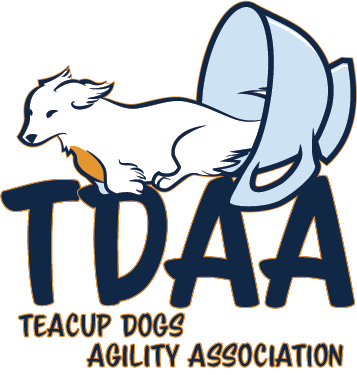 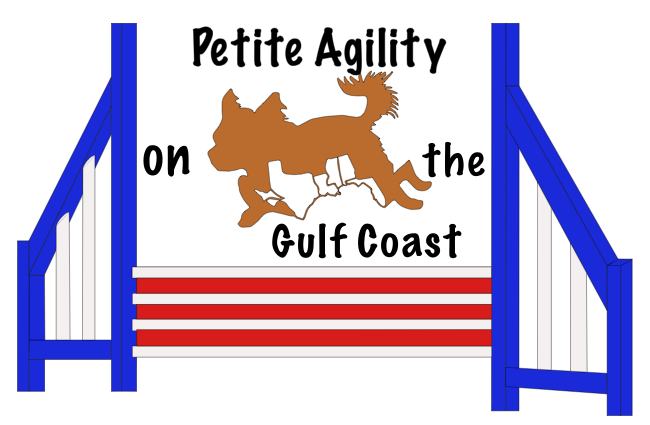 Saturday, April 13, 2024 9:00 AMSunday, April 14, 2024, 12:00 PMTrial Location:Melissa Wallace’s House8851 Schoener Road, Grand Bay, AL 36541 Saturday: Games: Las Vegas, Daisy Game, Beat the Clock, Mikey’s GameSunday: 4 Standards Judge of Record: Melissa Wallace – Grand Bay, AL Pre-entries close at 7:00 PM, Monday, April 8, 2024.Day of show entries will be accepted with an additional fee. Dog registration can be done day of show.Day of trial move-ups allowed.Small equipment will be used, so entries limited to dogs 20 inches or less at the withers.However, if handlers with dogs 20” to 22” want to play, please send entry NLT closing so that we can accommodate you. All 20” to 22” must be pre-entered.Certification:Permission has been granted by the Teacup Dogs Agility Association for the holding of this event under 
Teacup Dog Agility Association Rules and Regulations.PAWS-GC Trial CommitteeScheduled Order of Classes(subject to change at the judge’s discretion)TRIAL INFORMATIONThe trial will be held indoors on Greatmats over concrete. If dogs >20” but <22” want to play, they must contact the Trial secretary so that courses can be setup outside on grass with the large equipment.  The following is a list of obstacles to be used.  Contacts have rubber coating.Small dog equipment; limited to dogs 20” or less.Large dog equipment is NADAC regulation equipment; it is limited to dogs 20” to 22”.Warm up area with equipment provided for all exhibitors. Obstacle familiarization is available each morning prior to judging. Please be early to take advantage of this opportunity.PLEASE PICK UP AFTER YOUR DOG AT THE SHOW SITE AND HOTELSAll dogs must be kept on leash except in designated areasEligibility: The Teacup Dogs Agility Association is open to all dogs, without regard to breed or pedigree, measuring 20" or less, who are at least 12 months of age. No dog may participate with apparent injuries, lameness or bandages. Blind dogs, bitches in season and dogs that are aggressive may not compete. Dogs with three legs or feet, either by amputation or birth defect shall be able to compete so long as the disability does not clearly create a safety hazard for the dog. Clubs that use large equipment have the option to allow dogs measuring up to 22” to participate in a TDAA event. Dogs will be scored in a 20” category and will be registered as such. The tallest jump height in TDAA will continue to be 16”; the 20” category simply ensures that these dogs compete against each other. As is the case for all dogs, these dogs may jump at any height they choose at a trial (We will allow actual jump heights up to 24”). Your dog must be registered with TDAA to participate in TDAA Trials. There is a registration form included in this premium, or you can register at the trial or online.  TDAA rules can be obtained online in the form of a PDF file at www.k9tdaa.comAwards: Ribbons will be awarded for 1st through 4th in each jump height of each class. Qualifying ribbons will be awarded to all dogs receiving a Qualifying Score. Dogs may receive placement ribbons without qualifying. Title Ribbons will be available for you to celebrate your accomplishment.GAME DESCRIPTIONSLas Vegas: Las Vegas is a point accumulation game in which the dog builds a hand (earns points) for performing short sequences of different values. Las Vegas is scored Points, Then Time. ER2The Daisy Game: The Daisy Game is mostly a dog’s choice game. The handler and dog choose the order and direction of play. The petals of the daisy are plucked by the dog, alternating “she loves me … she loves me not” in scoring. The dog earns a bonus for ending on a “she loves me” pluck of a petal. The Daisy Game is scored Time, Plus Faults, Less Bonus. ER7Beat the Clock: Beat the Clock is a sequencing game in which the obstacles are arranged in four parts, like quadrants of the clock. Obstacles are typically arranged around the tire. The handler is required to do the tire before each of the quadrants. Beat the Clock is scored Points, Then Time. ER2Mikey’s Game: Mikey’s Game is a fun mixture of Tunnelers and What’s My Line. After running a numbered course consisting only of tunnels, the handler must direct the dog to perform other obstacles on the field once (and only once) in the order and direction of his choosing. Mikey’s Game is scored Time, Plus Faults. ER5Additional information on the games can be found in:  Houston’s Book of Agility Games, 5th Edition by Bud Houston.Book available. https://k9tdaa.com/site2021/wp-content/uploads/2021/08/Book-of-Agility-Games-V5.pdfPlease email me at pagc.live@gmail.com for more information.CLASS INFORMATIONStandard Agility ClassesGames ClassesFEO (FOR EXHIBITION ONLY)TDAA offers FEO runs open to any TDAA registered dog in any class; these are offered at the option of the host club. FEO allows new exhibitors/dogs an opportunity to get in the ring. FEO also allows handlers to try something different in their handling. Dogs may run on lead. FEO runs do not count toward TDAA titles. Toys are allowed (no noises). No treats allowed in the ring at this trial site. FEO will have a maximum time of 1.5 of the SCT or 90 seconds, whichever is less. FEO cannot repeat any obstacles for training purposes. No training in the ring.HEIGHT DIVISIONSTDAA offers the following Jump Height Divisions: 2”, 4”, 8”, 12”, 16”. Owners/handlers are responsible for entering their dog at the proper height division, both the dog’s measured jump height and the height at which they want their dog to jump at the trial. Per TDAA rules, dogs may be entered at any jump height desired; however, the scoring height continues to be the dog’s measured jump height. Dogs jumping at a height other than their measured height will earn qualifying legs and all TDAA titles. The judge reserves the right to measure dogs entered in any trial. Any dog that has not previously competed at a TDAA trial must be measured before competing. Please consult your jump height card/email to confirm the correct measured height to enter. Please consult with the TDAA Rules and Regulations for information on Jump Heights, Exemptions, and Course Times.NOTICE TO EXHIBITORSThe safety of the dogs is our primary concern. By entering this trial, exhibitors acknowledge that they are familiar with the rules and regulations of this sport and that their dogs are familiar with and able to perform all obstacles safely.All dogs must be on leash or crated at all times except when in the ring or when in designated areas. It is expressly understood that exhibitors alone are responsible for the behavior of their dogs and/or children. Any exhibitor whose dogs and/or children create unnecessary disturbances or repeatedly engage in unsafe or disruptive behavior may, at the discretion of the Trial Committee, be asked to leave the trial site. In such case, no refund of any fees will be made. Unsportsmanlike conduct, including rough handling or misconduct of any kind, will result in an excusal from the ring.Entries will not be accepted without fees. No entries will be accepted which require a signature for delivery. All entries must be submitted on official TDAA Agility Entry Forms, one dog per entry form. Photocopied entries without the TDAA agreement on the back or attached are NOT acceptable. Unsigned, incomplete, or illegible entries are NOT acceptable.Returned checks do not constitute a valid entry fee. The Trial Secretary will add a $35.00 service charge for any returned checks. Subsequent returned checks from the same exhibitor may result in their being put on a CASH ONLY basis.Entry fees will not be refunded if a dog is absent, disqualified, excused, or barred from competition by action of the Trial Committee.No entry fee will be refunded if the trial cannot be opened or completed by reason of riots, civil disturbance, fire, and act of God, public emergency, and act of public enemy, or any other cause beyond the control of the organizing committee.Bitches in season are not permitted in the trial. The club will refund all but 10% of the entry fee for bitches unable to compete for that reason. A letter from your veterinarian is required by 5:00 PM the evening before the trial start. There will be no refunds for withdrawals for bitches in season after this date. You may email the veterinarian’s letter.The handler may carry food treats and/or toys in the ring. All food items MUST be approved before being used in the ring. At no time may food either intentionally or accidentally touch the equipment or floor. At the beginning of each run, the handler MUST declare that food may be used. The dog is faulted if handler uses the food or toy in a manner that assists the dog in course direction or in the performance of an obstacle. The food or toy may be used once an obstacle is complete. Food CANNOT be carried in the hand at any time on course. Toys cannot be visible or audible. In FEO, toys may be used during the run. Exhibitors are responsible for being at the ring gate when it is their turn to run.The dog may wear a flat (buckle or quick release) collar with or without tags or may wear clothing other adornments, unless they pose a safety hazard as determined by the judge or the Trial Committee. Exhibitors may wear clothing or insignia of their training group. Shirts may have pictures of their dogs or their names.Unsportsmanlike conduct, including rough handling or misconduct of any kind, will result in an excusal from the ring.Teacup Dogs Agility Association Rules can be obtained online in the form of a PDF file at www.k9tdaa.com.TDAA Registration of each entered dog is required. If your dog does not have a TDAA registration number yet, please complete the Registration form and submit fee with trial entry. You may also register online.Entries for this trial close at 7:00 PM, April 8, 2024 and cannot be cancelled, altered, or substituted after that time. Entries received after this time will be considered as Day of Show entries and subject to the higher Day of Show fees. If you missed closing, email the trial secretary your information and pay online. The trial secretary will send you a total and a link. Please complete an entry form and bring it with you to the trial. Handlers will sign the release and agreement at the site. Exhibitors are expected to clean up after their dogs.COVID-19: We will adhere to all local, state, and federal guidelines regarding number of participants allowed, and social distancing practices in place at the time of the trial. If the Trial needs to be canceled due to COVID-19, full refunds will be given. If you are ill, please stay home; full refund will be given. If we deem an exhibitor ill at the event, we have the option to excuse that exhibitor without refund. Make sure your dog is ok with people wearing masks. We do not want a dog becoming fearful due to something they have never seen before. A hand washing station with soap will be available. Please bring your own sanitizer if you prefer that method. Some will be available if you forget. A bathroom or porta-potty will be available. Please let the trial committee know if supplies in the bathroom run low.VOLUNTEER SIGN UPVolunteers are the backbone of any agility trial. By its very nature, TDAA is small. Small dogs, small equipment, and small trials. We need all hands to make a trial work. Please volunteer to work during classes you are not running and even classes you are running. We will make sure you get adequate time to warm up your dog and do your walk-through. We want everyone to have a pleasant experience running in TDAA while at the same time helping to make the trial run smoothly. Feel free to bring others who may volunteer to help. Cannot move equipment? No problem! There are other agility jobs and ways you can assist.ACCOMMODATIONS 		Please contact hotels directly for current rates.	Please be courteous and clean up after your dogs so we may use these establishments again!CampingA limited number of RVs/campers will be allowed on site. Most spots will be on grass. Please bring pads for your jacks.Tent camping is also available on grass. All spots are dry camping only.There will be no power available.Units must be completely self-contained.Generators will be allowed. However, please be respectful of those around you if you have a loud generator.There is no fee for camping, but please indicate on the dog registration page if you would like to camp and what days. We will let you know if we can accommodate you.There are a number of hotels and campgrounds in the areas of Tillman’s Corner, AL and Moss Point, MS. Both cities are approximately 14 miles from the trial site. Hotels include:LaQuinta Inn and Suites Mobile - Tillmans Corner, 5170 Motel Ct, Mobile, AL 36619 (251) 661-9978Motel 6 Mobile, AL 5686 Tillmans Corner Pkwy, Mobile, AL 36619 (251) 662-0076Best Western Flagship Inn 4830 Amoco Dr, Moss Point, MS 39563 (228) 475-5000LaQuinta Inn Moss Point – Pascagoula 7001 Hwy 63 North, Moss Point, MS 39563CampgroundsThere is a campground now open on Grand Bay Wilmer Road just across the interstate. Riverside RV Park 10128 Pollock Ferry Rd, Moss Point, MS 39562 (228) 475-2114Presley Outing 10501 Presleys Outing Rd, Moss Point, MS 39562 (228) 474-9476Johnny’s RV Resort 6171 US-90, Theodore, AL 36582 (251) 653-7120EMERGENCY SERVICESBecause the trial site is located between Tillman’s Corner/Mobile and Pascagoula/Gautier, the locations listed below represent the ones closest to the site in each direction.After hours Emergency VeterinarianMedVet 2573 GOVERNMENT BLVD., MOBILE, AL 36606 251.706.0890Hospital
Singing River Hospital, 2809 Denny Ave, Pascagoula, MS 39581, (228) 809-5000 (16.5 miles)Providence Hospital, 6801 Airport Blvd, Mobile, AL 36608, (251) 633-1900 (18.9 miles)LUNCH - There are no food vendors on site. Bottled water will be available. Fast food is located less than 2 miles from the site. We typically do a potluck lunch providing a main course item such as soup, sandwiches, or salad. Bring an item to share if you can.TRIAL SITE: 	Melissa Wallace’s House8851 Schoener RoadGrand Bay, AL 36541Melissa Wallace – cell phone (801) 828-7308DIRECTIONS TO THE LOCATION: From I-10 exit 4, head North toward the Travel America and McDonald’s. At the red light at Old Pascagoula Road and Grand Bay Wilmer Road, take a left. You are now heading west towards Mississippi on Old Pascagoula Road. In 1 mile, turn left onto Schoener Road. It is a dirt road. The site is the second house on the left. It has two oak trees along the road, black chain link fence, and a mailbox with the street address on it. Drive down the driveway through the gate. Continue down the driveway and through the second chain link gate to park.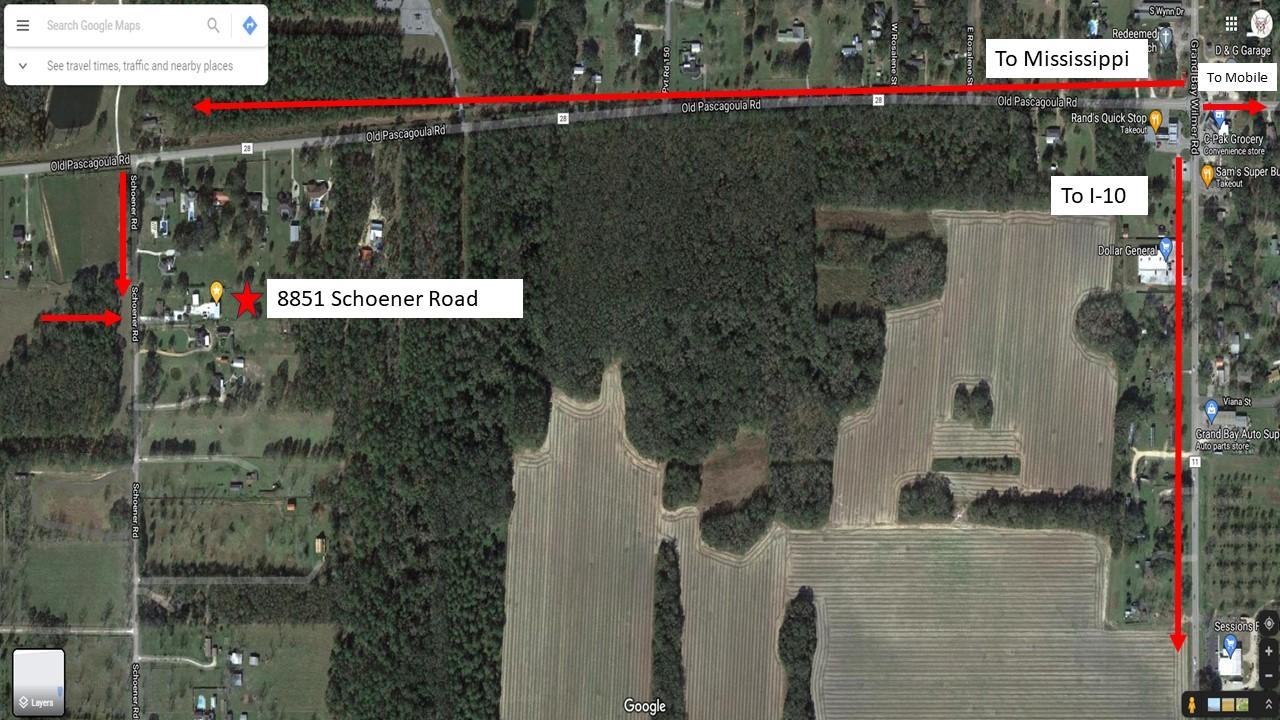 Official Teacup Dogs Agility Association Entry FormSend Entries to:	Melissa Wallace	        Email: pagc.live@gmail.com 	         Payable to: PAWS-AK                          8851 Schoener Road                                 Grand Bay, AL 36541	Pre-entries due by 7:00 PM, April 8, 2024	         Please print legibly. Send Registration forms, financial forms, and payment.Waivers and AgreementsAGREEMENT: I (We) acknowledge the “Teacup Dog Agility Association Rules & Regulations” have been made available to me (us), and that I am (we) are familiar with their contents.I (We) agree to hold the TDAA and any TDAA approved judge harmless from any legal claim resulting from said judge’s action under the TDAA Rules, Regulation and Guidelines. I (We) agree that the club holding the Agility Trial has the right to refuse entry for cause, which the club deems to be sufficient. In consideration of the acceptance of this entry and of the holding of the Agility Trial and of the opportunity to have the dog judged. I (we) agree to hold harmless the director, governors, officers, agents, superintendents or show secretary and the owner or lesser of the premises and any employees of the aforementioned parties from any claim for loss or injury which may be alleged to have been caused directly or indirectly to any or thing by the act of this dog while in or upon the show/trial premises or grounds or near any entrance thereto, and I (We) personally assume all responsibility and liability for any such claim, and I (we) further agree to hold the aforementioned parties harmless from any claim for loss of this dog by disappearance, theft, death, or otherwise, and from any claim for damage or injury to dog, whether such loss, disappearance, theft, damage or injury, by caused or alleged to be caused by the negligence of the club or any of the parties aforementioned, or by the negligence of any other person or any other cause or causes.I (We) hereby assume the sole responsibility for and agree to indemnify and save the aforementioned parties harmless from any and all loss and expenses (including legal fees) by reason of the liability imposed by law upon any of the aforementioned parties for damage because of bodily injuries, including death at any time arising out of or in consequence of my (our) participation in this Agility Trial, howsoever such injuries, death, or damage to property may be caused, and whether or not the same may have been caused or may have been alleged to have caused by negligence of the aforementioned parties or any of their employees or agents, or any other person.I certify than I am the actual owner of the dog, or that I am the duly authorized agent of the actual owner whose name I have entered above in consideration of the acceptance of this entry. I (We) agree to abide by the rules and regulations of the Teacup Dog Agility Association in the premium list for this agility trial, or both, and further agree to be bound by the “Agreement” on this entry form. I (We) certify and represent that the dog entered is not a hazard to persons or other dogs. This entry is submitted for acceptance on the forgoing representation and agreement. I fully attest to the best of my knowledge that I do not have COVID-19 at the time of attending this event. I also attest that I have NOT been in contact with or exposed to any known carrier of COVID-19 within the past 15 days. I agree that I am attending this TDAA Sanctioned event entirely at my own risk and take full responsibility for my own health and safety during this event. I will follow all TDAA and Facility Event rules and requirements to reduce any exposure and possibility of contracting or spreading the virus. I will also fully cooperate with any City, County or State guidelines that have jurisdiction in the area in which the event is taking place.  I fully submit that Teacup Dogs Agility Association, the facility, the venue, any workers, any volunteers, any sponsors, or any affiliated representation with a TDAA event that I am attending are in no way liable for any present or future COVID-19 exposure incurred at any time by any person (including myself) in attendance or not in attendance, during or after this event. I further grant Ultimutt Dog Sports, LLC and PAGC all right, title, and interest that I may have in all finished pictures, negatives, reproductions, and copies of the original print, and further grant UDS and PAGC the right to give, sell, transfer, and exhibit the print in copies or facsimiles thereof, for marketing, communications, or advertising purposes, as it deems fit. I hereby waive the right to receive any payment for signing this release and waive the right to receive any payment for UDS’s and/or PAGC’s use of any of the material described above for any of the purposes authorized by this release. I also waive any right to inspect or approve finished photographs, audio, video, multimedia, or advertising recordings and copy or printed matter or computer-generated scanned image and other electronic media that may be used in conjunction therewith or to approve the eventual use that it might be applied. I acknowledge that I have read the foregoing and I fully understand the contents.Emergency Contact Name:  _________________________________________________Contact Phone #:  _________________________________________________________TDAA Dog Registration Form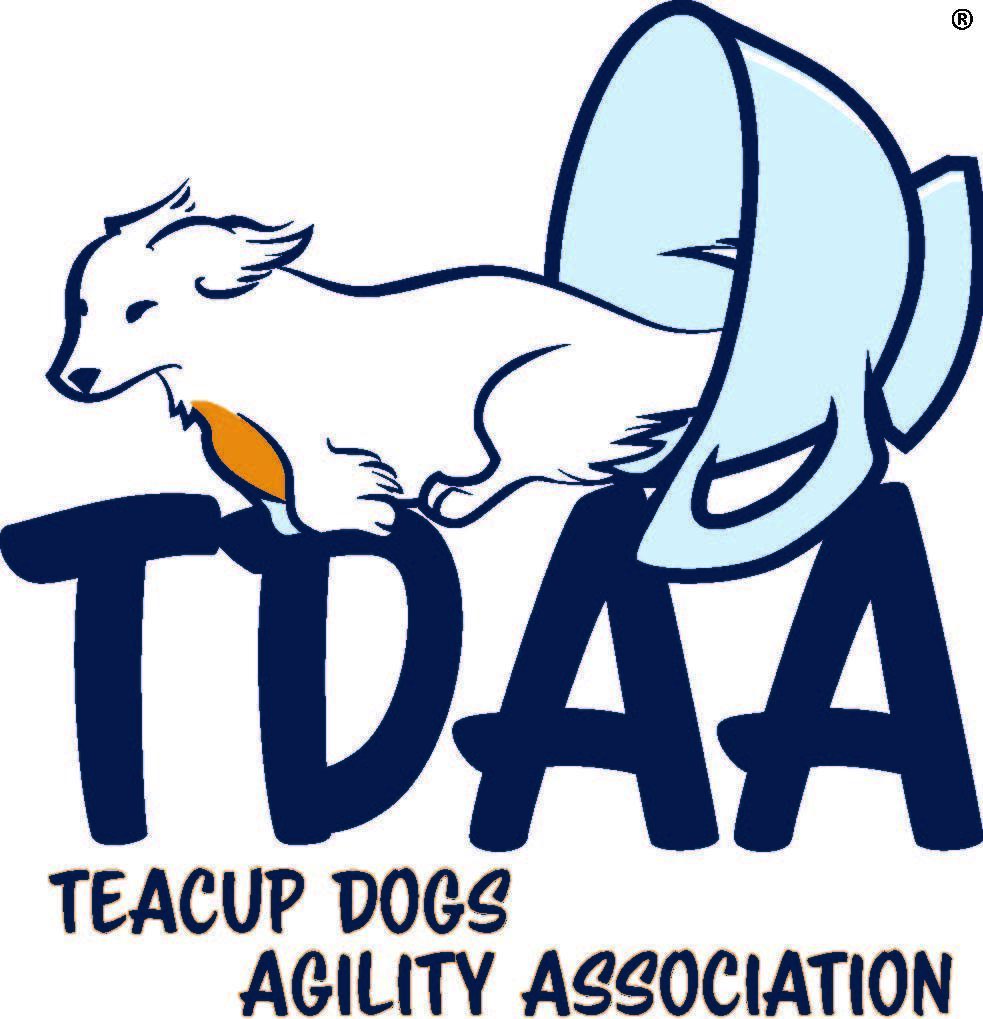 Return with $15.00 payment to:Teacup Dogs Agility AssociationW6485 County Road H		New Glarus, WI  53574via PayPal or Zelle at:teacupagility@gmail.comDog’s Name: (The name used on titling certificates)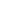 Dog’s Call Name: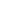 Dog’s Breed: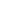 Dog’s Date of Birth:	Gender: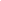 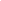 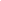 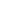 Have you registered a dog with TDAA previously?	Yes:	No:Owner: (The name used on titling certificates)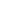 Mailing Street Address: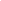 City, State and Zip: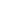 Primary Phone #:	Secondary Phone #: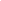 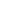 Email Address:Your dog’s TDAA number will be emailed to you at this address. Provide updated email when applicable.There is no refund of this dog registration fee for any reason.Effective January 2024Please indicate whether this an:					Initial Membership Application 	_____or a					Membership Renewal 		_____Effective June 2023Site will be open at 07:45 Saturday and 11:30 Sunday Briefing at 9AM Saturday and 12PM SundayObstacle familiarization allowed each day.Day of trial entries and dog registration allowed Same day move-ups are allowed.All entrants new to TDAA will have all run fees paid by the host club. They only need to pay $15 to register their dog with TDAA.Indoors on mats. Electronic Timers will be used.Dogs 20” - 22” must pre-enter by the closing date. 20” to 22” will run outside on grass. FEO entries will be accepted.Measuring will start 30 minutes before judging.Some crating indoors. O/w unlimited crating outside but bring shade.Trial ChairTrial SecretaryMelissa WallaceMelissa Wallacepagc.live@gmail.com 801-828-7308pagc.live@gmail.com801-828-7308Saturday March 2, 2024
Small to TallSaturday March 2, 2024
Small to TallSunday March 3, 2024
Tall to SmallSunday March 3, 2024
Tall to SmallLas VegasDaisy GameBREAKBeat the ClockMikey’s Game(All Levels run together)Standard 1 & 2Standard 3Standard 4(S,S,I,I,B,B)(B,I,S)(S,I,B)PRE-ENTRY FEES:Each run	$11.00Junior Handler per run	FREESaturday & Sunday Runs	$80.00New Competitors Runs                     FREE   (Pay only $15 to register dog with TDAA)DAY OF TRIALDay of Entry Fee per Dog	$10.00     (Plus actual run fees as described to the left - $11 per run       Day of Entry is not eligible for weekend rate)FEO runs	$5/run (FEO runs will be assessed a Day of Fee if the dog is not registered in a regular, scored run)(Junior handlers will not be assessed a Day of Fee)Dog registration (I will forward to TDAA)	$15Dog registration for Junior Handler (at trial)	FREEYou can register your dog at the trial or online!A-frame (6’ 8” slatless)Pipe Tunnel (12’ by 16” diameter)Bar jump & winged jump (36” Jump Bar)	Dog walk (8’ slatless ramps)Table (36” by 36”)Tire Jump (16” saloon type and 24” breakaway)Teeter (8’ slatless, 12” wide) Weave poles (24” centers)A-frame (9’ slatless)Pipe Tunnel (15’ by 24” diameter, 10’ by 24” diameter)Bar jump & winged jump (4’ Jump Bar)	Dog walk (12’ slatless ramps)Table (36” by 36”)Tire Jump (24” breakaway)Teeter (12’) Weave poles (24” centers)BeginnerAll dogs shall be eligible for participation in this class.IntermediateOnly dogs that have earned the Teacup Beginner Agile Dog (TBAD) shall be eligible for participation in this class.SuperiorOnly dogs that have earned the Teacup Intermediate Agile Dog (TIAD) shall be eligible for participation in this class.Games IAll dogs shall be eligible for participation in this class.Games IIOnly dogs that have earned the Games I (TG1) shall be eligible for participation in this class.Games IIIOnly dogs that have earned the Games II (TG2) shall be eligible for participation in this class.Handler InformationHandler InformationHandler InformationHandler InformationHandler InformationHandler InformationHandler InformationActual Owner(s):Actual Owner(s):Actual Owner(s):Actual Owner(s):Handler (if different):Handler (if different):Handler (if different):Owner’s Address:Owner’s Address:Owner’s Address:Owner’s Address:Owner’s Address:Owner’s Address:Owner’s Address:City:City:State:                              Zip:State:                              Zip:State:                              Zip:State:                              Zip:State:                              Zip:Email:Email:Phone:Phone:Phone:Phone:Phone:⬜ Select if you may earn a TACH at this trial⬜ Select if you qualify as a Disabled Handler⬜ Select if you may earn a TACH at this trial⬜ Select if you qualify as a Disabled Handler⬜ Select if you may earn a TACH at this trial⬜ Select if you qualify as a Disabled Handler⬜ Select if you may earn a TACH at this trial⬜ Select if you qualify as a Disabled HandlerDog Registered Name:Dog Registered Name:Dog Registered Name:Dog Registered Name:Dog Registered Name:Dog Registered Name:Dog Registered Name:TDAA #   D_________________⬜ Male         ⬜ Female⬜ Male         ⬜ Female⬜ Male         ⬜ Female⬜ Male         ⬜ FemaleBirthdate:Birthdate:Call NameCall NameCall NameBreedBreedBreedBreedMeasured Jump Height:                        4”      8”      12”     16”    20”      Measured Jump Height:                        4”      8”      12”     16”    20”      Measured Jump Height:                        4”      8”      12”     16”    20”      Body Type Exemptions?         ⬜ Yes  ⬜ NoBody Type Exemptions?         ⬜ Yes  ⬜ NoBody Type Exemptions?         ⬜ Yes  ⬜ No⬜ Veteran Dog ⬜ Double Digit VetActual Jump Height (if different):                        4”      8”      12“      16”   20”      Actual Jump Height (if different):                        4”      8”      12“      16”   20”      Could you earn a TACH this weekend?                    ⬜ Yes            ⬜ NoCould you earn a TACH this weekend?                    ⬜ Yes            ⬜ NoCould you earn a TACH this weekend?                    ⬜ Yes            ⬜ NoCould you earn a TACH this weekend?                    ⬜ Yes            ⬜ NoCould you earn a TACH this weekend?                    ⬜ Yes            ⬜ NoStandard Level        □ Beg          □ Int          □ SupStandard Level        □ Beg          □ Int          □ SupGames Level        □ GI          □ GII          □ GIII      Games Level        □ GI          □ GII          □ GIII      Games Level        □ GI          □ GII          □ GIII      Games Level        □ GI          □ GII          □ GIII      Games Level        □ GI          □ GII          □ GIII      Check Box for Each Run EnteredSaturdayLas Vegas◻Daisy Game◻Beat the Clock◻Mikey’s Game◻Check Box for Each Run EnteredSundaySTD 1◻STD 2◻STD 3◻STD 4◻Additional Dog Registered Name:Must be the same owner information to use this form and sent in the same envelope.Additional Dog Registered Name:Must be the same owner information to use this form and sent in the same envelope.Additional Dog Registered Name:Must be the same owner information to use this form and sent in the same envelope.Additional Dog Registered Name:Must be the same owner information to use this form and sent in the same envelope.Additional Dog Registered Name:Must be the same owner information to use this form and sent in the same envelope.Additional Dog Registered Name:Must be the same owner information to use this form and sent in the same envelope.TDAA #   D_________________⬜ Male         ⬜ Female⬜ Male         ⬜ Female⬜ Male         ⬜ FemaleBirthdate:Birthdate:Call NameCall NameCall NameBreedBreedBreedMeasured Jump Height:                        4”      8”      12”     16”    20”      Measured Jump Height:                        4”      8”      12”     16”    20”      Measured Jump Height:                        4”      8”      12”     16”    20”      Body Type Exemptions?         ⬜ Yes  ⬜ NoBody Type Exemptions?         ⬜ Yes  ⬜ No⬜ Veteran Dog ⬜ Double Digit VetActual Jump Height (if different):                        4”      8”      12”     16”    20”      Actual Jump Height (if different):                        4”      8”      12”     16”    20”      Could you earn a TACH this weekend?                    ⬜ Yes            ⬜ NoCould you earn a TACH this weekend?                    ⬜ Yes            ⬜ NoCould you earn a TACH this weekend?                    ⬜ Yes            ⬜ NoCould you earn a TACH this weekend?                    ⬜ Yes            ⬜ NoStandard Level        □ Beg          □ Int          □ SupStandard Level        □ Beg          □ Int          □ SupGames Level        □ GI          □ GII          □ GIII      Games Level        □ GI          □ GII          □ GIII      Games Level        □ GI          □ GII          □ GIII      Games Level        □ GI          □ GII          □ GIII      Check Box for Each Run EnteredSaturdayLas Vegas◻Daisy Game◻Beat the Clock◻Mikey’s Game◻Check Box for Each Run EnteredSundaySTD 1◻STD 2◻STD 3◻STD 4◻Trial Financial FormClosing date for pre-entries is February 26, 2024Day of Entries are at the $11/run rate + late feeTrial Financial FormClosing date for pre-entries is February 26, 2024Day of Entries are at the $11/run rate + late feeTrial Financial FormClosing date for pre-entries is February 26, 2024Day of Entries are at the $11/run rate + late feeTrial Financial FormClosing date for pre-entries is February 26, 2024Day of Entries are at the $11/run rate + late feeTrial Financial FormClosing date for pre-entries is February 26, 2024Day of Entries are at the $11/run rate + late feeTrial Financial FormClosing date for pre-entries is February 26, 2024Day of Entries are at the $11/run rate + late feeTrial Financial FormClosing date for pre-entries is February 26, 2024Day of Entries are at the $11/run rate + late feeEntry FeesPer Run@ $11*# Runs ________=________Entry FeesJunior Handler orNew TDAA Competitor@ FREE*FREE=__FREE_Entry FeesWeekend@ $80# Dogs ________=________Late Fee as applicable per dog@ $10*# Dogs ________=________Registration Fee as applicable per dog@ $15*# Dogs ________=________RV/Camping (No fee)□ Friday     □ Saturday     □ Sunday    □ RV     □ Camper     □ Tent     Length _______□ Friday     □ Saturday     □ Sunday    □ RV     □ Camper     □ Tent     Length _______□ Friday     □ Saturday     □ Sunday    □ RV     □ Camper     □ Tent     Length _______□ Friday     □ Saturday     □ Sunday    □ RV     □ Camper     □ Tent     Length _______□ Friday     □ Saturday     □ Sunday    □ RV     □ Camper     □ Tent     Length _______□ Friday     □ Saturday     □ Sunday    □ RV     □ Camper     □ Tent     Length _______Signature of OwnerParent or Guardian if under 18HandlerDateIf you pay using PayPal or Zelle, please indicate what you are paying for with the payment.Office Use                       Date ________________Pymt _____________      Amt ________________

   ___ Dog # _________________
   ___ Person # _______________
   ___ Create PDF  ___ Height Cert  ___ Temp Height Form   ___ Email PDF
   ___ Enter AUDTDAA Membership ApplicationReturn with $25 payment to:Teacup Dogs Agility AssociationW6485 County Road HNew Glarus, WI  53574Via PayPal or Zelle at:
teacupagility@gmail.comName: Street Address:City, State Zip:Email:Primary Phone Secondary PhoneTerms of Membership ~ Memberships are $25.00 for five years; payable upon membership initiation or the subsequent fifth anniversary date.  TDAA memberships are non-refundable and non-transferable.Note: Dog registration is not included with membership. Office Use                       Date ________________
   ___ Member # ________________		
   ___ Add to Members database (Excel)
   ___ Email Member # and instructions
   ___ Invite to Google list
   ___ Update online database
   ___ Payment____________________________Office Use                       Date ________________
   ___ Member # ________________		
   ___ Add to Members database (Excel)
   ___ Email Member # and instructions
   ___ Invite to Google list
   ___ Update online database
   ___ Payment____________________________